Танец-зарядка «Солнышко лучистое»Слова М. ПляцковскогоМузыка В. Шаинского1.Эй, лежебоки, ну-ка вставайте!                        (Маршевая ходьба на месте) На зарядку выбегайте,Хорошенько потянулись,                                     (Потягивание)Наконец-то вы проснулись!Начинаем! Все готовы?Отвечаем! Все готовы!Начинаем! Все здоровы?!Я не слышу! Все здоровы!Становитесь по порядку,                                   (Маршевая ходьба на месте)На веселую зарядку.Приготовились, начнемИ все вместе подпоём.ПРИПЕВ:Солнышко лучистое, любит скакать,                 (Прыжки на двух ногах на месте)С облачка на облачко перелетать!                    (Прыжки из стороны в сторону)Вот так вот:Раз, два, три, четыре,                                            (Маршевая ходьба на месте)Раз, два, три, четыре,Раз, два, три, четыре, пять.                                   (Поворот вокруг себя на маршевой ходьбе, на слово «пять» — вытягивают обе руки вперед, кисти рук сжаты в кулаки, большой палец каждой руки поднят вверх — жест «ЗдОрово!»)Еще раз!Раз, два, три, четыре,                                           (Маршевая ходьба на месте)Раз, два, три, четыре,Раз, два, три, четыре, пять!(Поворот вокруг себя на маршевые ходьбе, жест «ЗдОрово!»)2. Все разрабатываем руки!                           (Любые упражнения для рук, например, круговые вращения)Нету места больше скуке!Все разрабатываем плечи,Чтоб в походах было легче!                           (Любые упражнения для плеч, например, по-очередное поднимание плеч)Все разрабатываем ноги,                             (Любые упражнения для ног, например, махи ногами вперед, доставая при этом вытянутые вперед руки)Чтоб не уставать в дороге,Все разрабатываем шею, (Любые упражнения для шеи, например, круговые вращения)Чтобы пелось веселее.ПРИПЕВ: тот же (движения те же)3. Так, приготовьтесь! Сей момент —Самый сложный элемент —Надо пополам согнуться                                (Наклоны вперед, касаясь руками пола)И руками земли коснуться!Ну-ка, ноги не сгибать!Раз, два, три, четыре, пять!Молодцы! Все постарались!Разогнулись, отдышались.ПРИПЕВ:  тот же (движения те же )4. Прыгают, скачут все на свете,       (Любые прыжки. Поскоки, прямой и боковой галоп)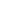 Даже зайцы и медведи!А жирафы и слоныСкачут прямо до луны!Кошки, белки, утки, свинки —Все на утренней разминке!Всем прибавилось настроеньяОт такого пробужденья!   ПРИПЕВ: тот же (движения те же)5. С чувством полного  удовлетвореньяВ заключенье — упражненье:Встали тихо на носочки,Тянем руки, что есть мОчи,Прямо до неба дотянись,Выдыхаем руки внизПоздравляю: все в порядке!Молодцы! Конец зарядке!ПРИПЕВ: тот же (движения те же)